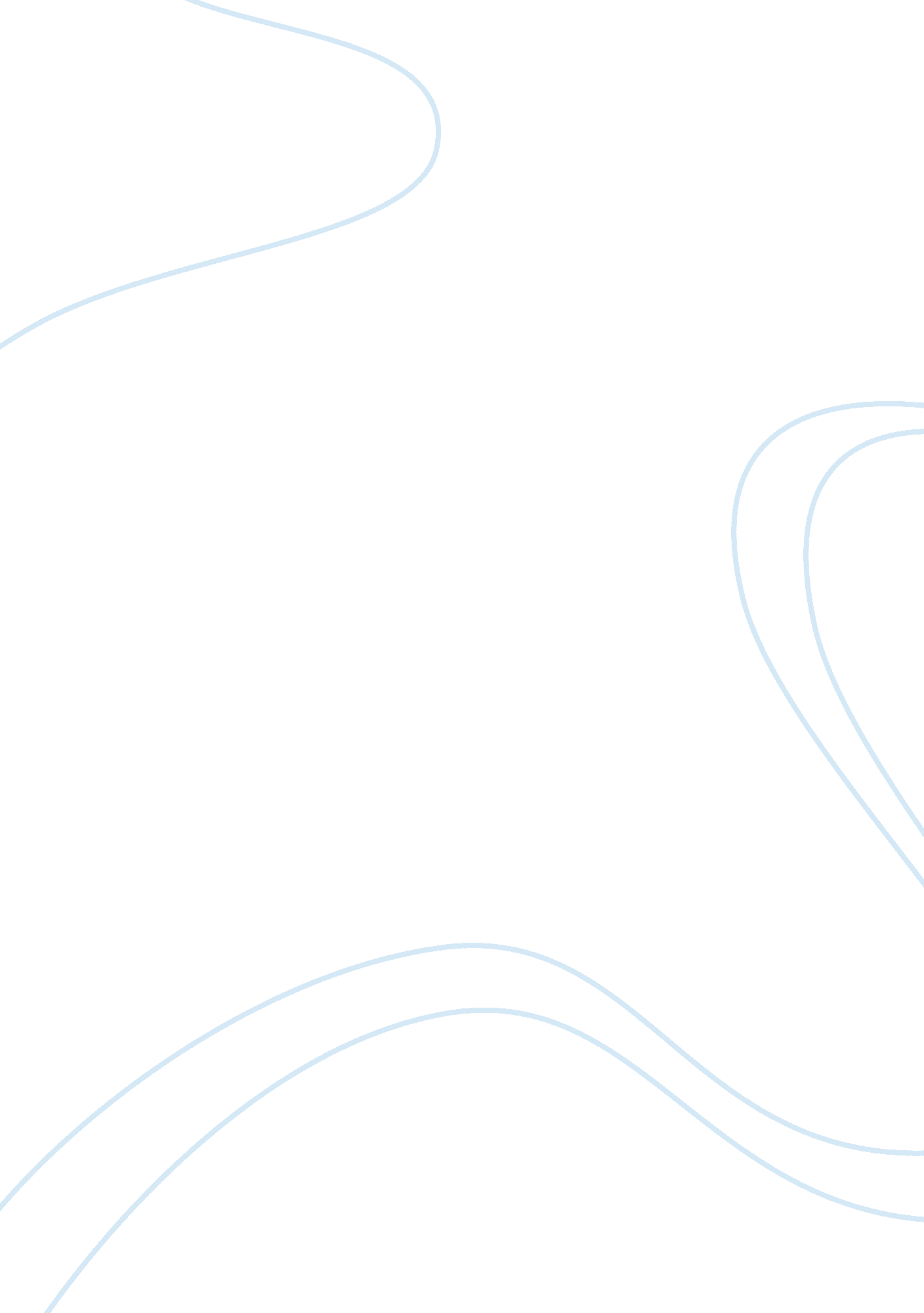 A history of colonists' deaths in jamestownHistory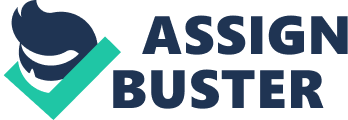 Jamestown, a town that nearly died out. It’s actually amazing in how they survived. They poisoned their own water. The diseases they got nearly wiped out the colony. And the natives of the land were hostile to the people of the colony. The reasons why so many colonists die is that they died of starvation, disease, and Native attacks. To start off, one of the reasons that so many colonists died is that they died of starvation. (Doc A) In document A, the text states that “…Fish are present in local streams, but only in the spring and early summer” This concludes that in the winter they had less and less food. (Doc B)The document B states that in 1606 – 1612 was the longest unbroken land that was a time for starvation because of the lack of rain to grow the plants. No rain equals no plants. And finally, Doc D is “… load his small ship with grains… it was plenty to get them home fatly home to England.” Those people who stole the food from the Natives took it all home to England. Afterwards, the next reason that so many colonists died is that they died disease. (Doc A) In document A, the text states that, “…where filth introduced into the river tended to fester than to flush away.” That means that the filth in the water stayed there and those colonists bathe and drink the water from the river. (Doc C) In document C, the document states that, there was only one surgeon. That means that the colonists do not the people to help with injuries. (Doc E) In document E, the text states that, more than 228 colonists died from diseases. That means they weren’t prepared at all. Last but not least, the last reason that colonists died is because of Natives attacks. Natives are the “ Indians” in this case. The fact that the Native Americans are called “ Indians” upset some people. (Doc D) In document D, the text states that, “.. the success involved “ some harse and Crewell dealinge by cutting of towe (two) of the Salvages heads and other extremities.” that means that the natives of that village are now hurt from those settling people and maybe later one become hostile. (Doc E) In document E, the text states that, there were two Navies attacks in the time period of 1609-1610. The only reason that the Natives would attack is that some did something to them. (Doc BGE) In document BGE, the text states that, the people of Jamestown picked out a place full of Natives. Most likely, the Natives would attack just for the fact that they are ruining their home. But there were many forts. In conclusion, It’s still actually amazing in how they survived. They poisoned their own water. The diseases they got nearly wiped out the colony. And the natives of the land were hostile to the people of the colony. The reasons why so many colonists die is that they died of starvation, disease, and Native attacks. That’s why the colony of Jamestown nearly died out. 